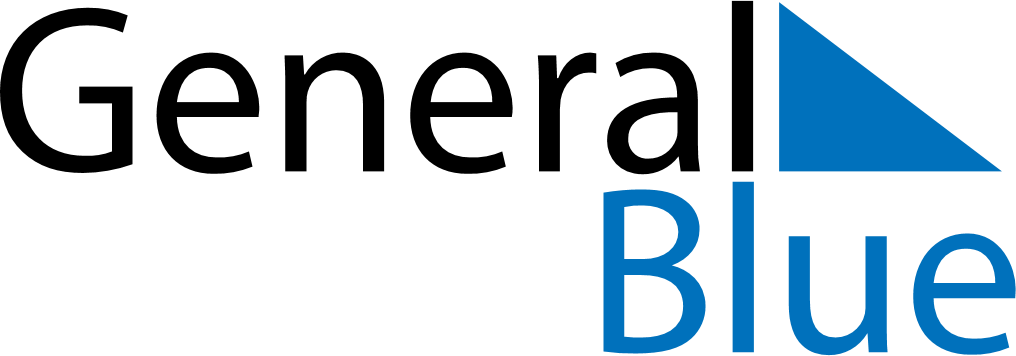 May 2024May 2024May 2024May 2024May 2024May 2024Vihti, Uusimaa, FinlandVihti, Uusimaa, FinlandVihti, Uusimaa, FinlandVihti, Uusimaa, FinlandVihti, Uusimaa, FinlandVihti, Uusimaa, FinlandSunday Monday Tuesday Wednesday Thursday Friday Saturday 1 2 3 4 Sunrise: 5:17 AM Sunset: 9:21 PM Daylight: 16 hours and 4 minutes. Sunrise: 5:14 AM Sunset: 9:24 PM Daylight: 16 hours and 9 minutes. Sunrise: 5:12 AM Sunset: 9:26 PM Daylight: 16 hours and 14 minutes. Sunrise: 5:09 AM Sunset: 9:29 PM Daylight: 16 hours and 20 minutes. 5 6 7 8 9 10 11 Sunrise: 5:06 AM Sunset: 9:32 PM Daylight: 16 hours and 25 minutes. Sunrise: 5:04 AM Sunset: 9:34 PM Daylight: 16 hours and 30 minutes. Sunrise: 5:01 AM Sunset: 9:37 PM Daylight: 16 hours and 35 minutes. Sunrise: 4:58 AM Sunset: 9:39 PM Daylight: 16 hours and 40 minutes. Sunrise: 4:56 AM Sunset: 9:42 PM Daylight: 16 hours and 45 minutes. Sunrise: 4:53 AM Sunset: 9:44 PM Daylight: 16 hours and 50 minutes. Sunrise: 4:51 AM Sunset: 9:47 PM Daylight: 16 hours and 55 minutes. 12 13 14 15 16 17 18 Sunrise: 4:48 AM Sunset: 9:49 PM Daylight: 17 hours and 0 minutes. Sunrise: 4:46 AM Sunset: 9:52 PM Daylight: 17 hours and 5 minutes. Sunrise: 4:43 AM Sunset: 9:54 PM Daylight: 17 hours and 10 minutes. Sunrise: 4:41 AM Sunset: 9:56 PM Daylight: 17 hours and 15 minutes. Sunrise: 4:38 AM Sunset: 9:59 PM Daylight: 17 hours and 20 minutes. Sunrise: 4:36 AM Sunset: 10:01 PM Daylight: 17 hours and 25 minutes. Sunrise: 4:34 AM Sunset: 10:04 PM Daylight: 17 hours and 29 minutes. 19 20 21 22 23 24 25 Sunrise: 4:32 AM Sunset: 10:06 PM Daylight: 17 hours and 34 minutes. Sunrise: 4:29 AM Sunset: 10:08 PM Daylight: 17 hours and 38 minutes. Sunrise: 4:27 AM Sunset: 10:11 PM Daylight: 17 hours and 43 minutes. Sunrise: 4:25 AM Sunset: 10:13 PM Daylight: 17 hours and 47 minutes. Sunrise: 4:23 AM Sunset: 10:15 PM Daylight: 17 hours and 52 minutes. Sunrise: 4:21 AM Sunset: 10:17 PM Daylight: 17 hours and 56 minutes. Sunrise: 4:19 AM Sunset: 10:19 PM Daylight: 18 hours and 0 minutes. 26 27 28 29 30 31 Sunrise: 4:17 AM Sunset: 10:22 PM Daylight: 18 hours and 4 minutes. Sunrise: 4:15 AM Sunset: 10:24 PM Daylight: 18 hours and 8 minutes. Sunrise: 4:13 AM Sunset: 10:26 PM Daylight: 18 hours and 12 minutes. Sunrise: 4:12 AM Sunset: 10:28 PM Daylight: 18 hours and 15 minutes. Sunrise: 4:10 AM Sunset: 10:30 PM Daylight: 18 hours and 19 minutes. Sunrise: 4:08 AM Sunset: 10:31 PM Daylight: 18 hours and 23 minutes. 